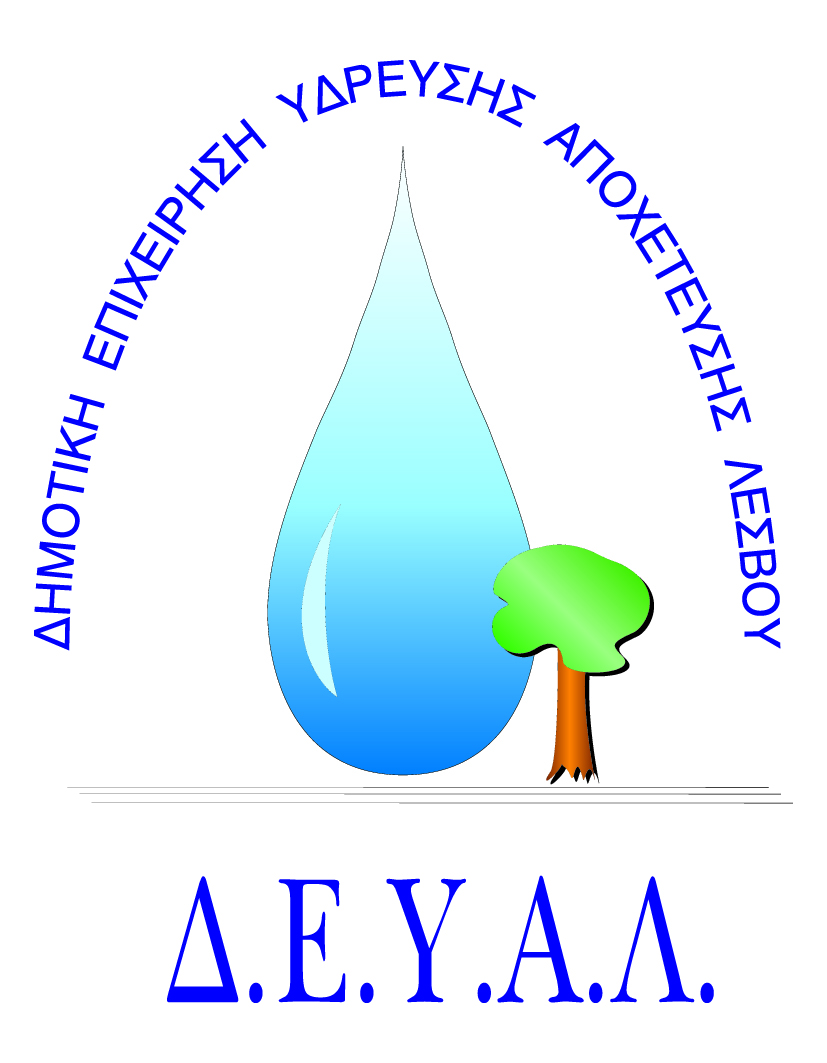   ΔΗΜΟΤΙΚΗ ΕΠΙΧΕΙΡΗΣΗ                                                              Ημερομηνία:03/09/2020ΥΔΡΕΥΣΗΣ ΑΠΟΧΕΤΕΥΣΗΣ                                             ΛΕΣΒΟΥ                                                                                                          Προς                                                                                                          Δ.Ε.Υ.Α. ΛέσβουΕΝΤΥΠΟ 1  -  ΟΙΚΟΝΟΜΙΚΗ ΠΡΟΣΦΟΡΑ	Προς Υπογραφή Προσφέροντος ή Εκπροσώπου του……………………………………………………… Όνομα υπογράφοντος……………………………………………….Αρ. Δελτίου Ταυτότητας/ΔιαβατηρίουΥπογράφοντος………………………………………………..Ιδιότητα υπογράφοντος…………………………………………… ΘΕΜΑ:  Προμήθεια ηλεκτρολογικού υλικού για επισκευή πίνακα πυκνωτών στο Αντλιοστάσιο Λυμάτων Δ.Ε.Η.Αρ. πρωτ.:   9825/03-09-2020Α/ΑΠΟΣΟΤΗΤΑΠΕΡΙΓΡΑΦΗΤΙΜΗ ΜΟΝ. ΚΟΣΤΟΣ14ΡΕΛΕ ΑΒΒ UA 95-30-380 V (ΠΗΝΙΟ) ΓΙΑ ΠΥΚΝΩΤΕΣ24ΑΣΦΑΛΕΙΟΑΠΟΖΕΥΚΤΕΣ  3Χ125 Α320ΑΣΦΑΛΕΙΕΣ 125 Α ΓΙΑ ΤΟΥΣ ΑΣΦΑΛΕΙΟΑΠΟΖΕΥΚΤΕΣ45ΚΑΛΩΔΙΟ ΗΛΕΚΤΡΟΣΥΓΚΟΛΗΣΗΣ 1Χ25 mm2 (μέτρα)525KOSS 25αρια Φ8620ΑΚΡΑ ΓΙΑ 25αρι ΚΑΛΩΔΙΟΚΑΘΑΡΗ ΑΞΙΑΚΑΘΑΡΗ ΑΞΙΑΚΑΘΑΡΗ ΑΞΙΑΚΑΘΑΡΗ ΑΞΙΑΦΠΑ 17%ΦΠΑ 17%ΦΠΑ 17%ΦΠΑ 17%ΣΥΝΟΛΟΣΥΝΟΛΟΣΥΝΟΛΟΣΥΝΟΛΟ